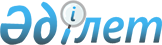 Об утверждении коэффициентов зонирования (К зон), учитывающих месторасположение объекта налогообложения в населенных пунктах Махамбетского района
					
			Утративший силу
			
			
		
					Постановление акимата Махамбетского района Атырауской области от 28 мая 2018 года № 148. Зарегистрировано Департаментом юстиции Атырауской области 13 июня 2018 года № 4166. Утратило силу постановлением акимата Махамбетского района Атырауской области от 6 августа 2019 года № 199 (вводится в действие по истечении десяти календарных дней после дня его первого официального опубликования)
      Сноска. Утратило силу постановлением акимата Махамбетского района Атырауской области от 06.08.2019 № 199 (вводится в действие по истечении десяти календарных дней после дня его первого официального опубликования).
      В соответствии с пунктом 6 статьи 529 Кодекса Республики Казахстан от 25 декабря 2017 года "О налогах и других обязательных платежах в бюджет (Налоговый кодекс)", со статьей 31 Закона Республики Казахстан от 23 января 2001 года "О местном государственном управлении и самоуправлении в Республике Казахстан", Законом Республики Казахстан от 24 мая 2018 года "О внесении изменений и дополнений в некоторые законодательные акты Республики Казахстан по вопросам совершенствования регулирования предпринимательской деятельности", приказом Министра по инвестициям и развитию Республики Казахстан от 22 января 2016 года № 55 "Об утверждении Методики расчета коэффициента зонирования" (зарегистрирован в Реестре государственной регистрации нормативных правовых актов за № 13285), приказом и.о. Министра по инвестициям и развитию Республики Казахстан от 28 января 2016 года № 91 "Об утверждении коэффициента зонирования, учитывающего месторасположение объекта налогообложения в населенном пункте" (зарегистрирован в Реестре государственной регистрации нормативных правовых актов за № 13326), Махамбетский районный акимат ПОСТАНОВЛЯЕТ:
      1. Утвердить коэффициенты зонирования (К зон), учитывающие месторасположение объекта налогообложения в населенных пунктах Махамбетского района согласно приложению к настоящему постановлению.
      2. Контроль за исполнением настоящего постановления возложить на заместителя акима района Сейткалиева М.Ж.
      3. Настоящее постановление вводится в действие с 1 января 2018 года. Коэффициент зонирования, учитывающего месторасположение объекта налогообложения в населенных пунктах Махамбетского района
					© 2012. РГП на ПХВ «Институт законодательства и правовой информации Республики Казахстан» Министерства юстиции Республики Казахстан
				
      Аким района 

С. Рыскалиев
Приложение к постановлению районного акимата № 148 от 28 мая 2018 года
№ п/н
Наименование населенного пункта
Месторасположения объекта налогообложения в населенном пункте 
 Коэффициент зонирования
1
Махамбетский сельский округ
Село Махамбет 

Улицы А.Қунанбаева (до улицы 50 лет жайық шугаласы), А.Иманова, Г.Канцева, Д.Нұрпейісова, Ж.Жабаева, Жана Курлыс, З.Наурызова, И.Тайманова, М.Утемисова, М.Шоқпарова, М.Рахметова, М.Жұмабаев, Н.Жантурина
1,75
1
Махамбетский сельский округ
Село Махамбет 

Улицы 50 лет жайық шугаласы (южная сторона), А.Қунанбаева (правая сторона улицы 50 лет жайық шугаласы), Ақшолпан, Ә.Марғұлан, А.Аслялиева, Д.Шененова, Ж.Нәжімеденова, З.Ещанова (южная сторона), Қ.Сарин, Куанышбаева, К.Мырзагалиева, Қ.Қабенова, К.Сағырбайұлы, Қ.Олжабаева, О.Төлешов, О.Юсупова, О.Шонаев, О.Бөкей, У.Жайықова, Ө.Есмағамбетова, участки Бірлік, Құрылысшы, микрорайоны Шұғыла, Ынтымақ, Наркескен
1,85
1
Махамбетский сельский округ
Село Махамбет

Улицы 30 лет Победы, 50 лет жайық шугаласы (северная сторона), А.Жұбанов, А.Кунанбаева, А.Оңайбаева, А.Туржанова, А.Ахметжанова, Б.Нысанбаева, Д.Туленова, З.Ещанова (северная сторона), К.Сиранова, К.Умиршина, М.Утемисова, М.Харкина, М.Ергалиева, М.Боранқұлова, Тәуелсіздік, Т.Чердабаева, У.Избулова, Х.Ергалиева, участок Жайық, микрорайоны Игілік, Жаңа ауыл, Жасыл белдеу, Самал, Шаттық
1,75
1
Махамбетский сельский округ
Село Сарытогай
1,6
2
Алгинский сельский округ
Село Алга 
1,3
3
Алмалинский сельский округ
Село Алмалы 

Село Береке 
1,65

1,5
4
Акжайыкский сельский округ
Село Акжайык 

Парк Қумшыганак 
1,3

0,8
5
Жалгансайский сельский округі
Село Жалгансай 
1,67
6
Есболский сельский округ
Село Есбол 

Село Енбекшыл 

Село Ортакшыл 
1,5

1,4

1,4
7
Сарайчиковский сельский округ 
Село Ески Сарайчик 

Село Сарайчик 
1,3

1,5
8
Бейбарыский сельский округ
Село Бейбарыс 

Село Аккайын 

Село Талдыкел

Кызылжар 
1,5

1,4

1,5

1,4
9
Баксайский сельский округ
Село Тандай

Есмахан 

Коздыкара 

Томан 

Баксайский округ

Земли запаса 04:065:015

Земли запаса 04:065:016 

Земли запаса 04:065:017 

Земли запаса 04:065:018 

Земли запаса 04:065:019 

Земли запаса 04:065:020 

Земли запаса 04:065:021 

Земли запаса 04:065:022 

Земли запаса 04:065:023 

Земли запаса 04:065:024 

Земли запаса 04:065:025 

Земли запаса 04:065:026 

Земли запаса 04:065:027 

Земли запаса 04:065:028 

Земли запаса 04:065:029 

Земли запаса 04:065:030 
1,8

0,95

0,85

0,95

1

1

1,2

0,8

0,8

0,8

0,8

0,8

0,8

0,8

0,8

0,8

0,8

0,8

0,8

0,8

0,8
10
Актогайский сельский округ
Село Актогай

Кен Орыс 

А.Атамбаева 

Бала Ораз 

земли запаса, Махамбетская туббольница
1,55

1,55

0,95

0,85

1,35